PLAY BY THE RULES MAGAZINE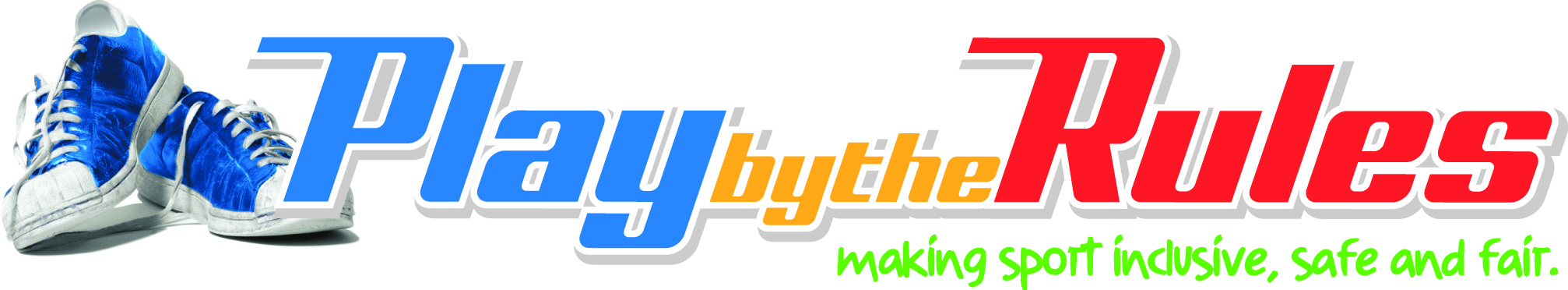 Issue 14National sporting codes combine to address violence against womenThe Water Polo Pride Cup celebrates diversity, inclusion and diversity in sportWhat underpins parents boorish behaviour at sport?Plus — Safety for children – Working With Children Checks | Royal Commission into Child Abuse | 7 ways how yelling is hurting children | and much more …Table of contentsState/territory Play by the Rules contacts	3The Editor	47 ways how yelling at officials is hurting children	5The Royal Commission into Institutional Responses to Child Sexual Abuse focus on sport.	7The Water Polo Pride Cup celebrates diversity, inclusion and equality in sport	8National sporting codes combine to address violence against women	11What underpins parents boorish behaviour?	14Safety for children – the Working with Children Checks	16Perspectives – how to make an apology that matters	19Online course update	20Resource profile – the Complaints Flowchart	21Video of the month - Racial discrimination – know your rights.	21Subscribe to Play by the Rules	22Back issues	22State/territory Play by the Rules contactsACTGrant Voysey (02 6207 2073)grant.voysey@act.gov.auNSWShannon Dixon (02 8754 8814)shannon.dixon@sport.nsw.gov.auNTDebora Kanak (08 8924 3647)debora.kanak@nt.gov.auQLDJo O’Neill (07 3338 9253)jo.oneill@npsr.qld.gov.auSAJane Bartlett (08 7424 7622)jane.bartlett@sa.gov.auTASAl Adams (03 6165 5094)al.adams@dpac.tas.gov.auVICJoshua Clark (03 9096 1870)joshua.clark@sport.vic.gov.auWAHelen Cunningham (08 9492 9700)helen.cunningham@dsr.wa.gov.auNATIONALPeter Downs (02 6259 0316)manager@playbytherules.net.auThe EditorWelcome to the 14th issue of the Play by the Rules magazine. It’s been a fascinating few weeks in sport. Not least the hearings conducted at the Royal Commission into Institutional Responses to Child Sexual Abuse who had a focus on sport. It’s important, if disturbing, reading for anyone interested in the welfare of sport. In this issue you can download the transcripts of the public hearings. Our feature articles look at the excellent work being done on inclusion by Water Polo in Victoria and their involvement in the Pride Cup. You’ll also learn about how major national sports organisations are tackling the issue of violence against women. ANZSLA gives us a close look at the Working with Children Checks and we look at how yelling is hurting children. And, as usual, lots more in this issue.Enjoy this issue of the Play by the Rules online magazine and please share this with your sporting colleagues and friends. And watch out for a Special Issue of the magazine coming out in May. 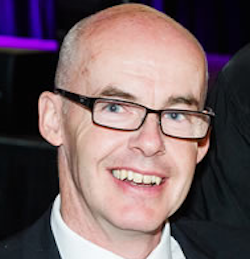 Peter DownsManager — Play by the Rules7 ways how yelling at officials is hurting childrenIn March the community website from the USA, Switching the Field (www.switchingthefield.com), published an interesting article that resonated with over 17,000 people on the Play by the Rules Facebook page. Switching the Field describes themselves as “humble members of the greater soccer community doing our part to help the game.”The article was entitled ‘4 ways yelling at referees is hurting our children’ (http://www.switchingthefield.com/yelling-at-referees-hurting-children.html). Here is an adaptation of the article – the 7 ways why yelling at officials is hurting children. At the end you can download an infographic for your own use. They learn that mistakes are not okayOf course, mistakes are a normal part of sport and of life. Mistakes are okay and they are nothing to be afraid of. Unfortunately there have been many examples of young officials giving up the role because of the fear and consequences of making mistakes. And what happens then?They learn to make excusesBlaming the official for a result is an excuse. A lot of things happen on the field of play. There are thousands of decisions made during a game, by officials and players. To focus on one decision as the turning point and blaming the official helps young people abdicate responsibility for their own actions.  They learn to give up when facing adversityThis is what happens when young people abdicate responsibility and blame the official. They have less resilience and can easily give up, feeling that control for their actions is out of their hands. It’s far more positive to teach young people to control what they can control and accept what they can’t. They learn to disrespect authorityWhen people complain and yell at officials they model disrespect for authority. If a parent yells at an official we are teaching children that it’s okay to be disrespectful. Like it or not, our actions and words on a sports field impact on children in many ways that are not confined to sport – they are life lessons!They have negative role modelsA parent is a role model. A coach is a role model. Athletes are role models. If you yell at officials, complain at decisions, even swear and become aggressive – what kind of role model for children are you? They learn to be rudeYelling is mostly just plain rude! Sometimes raising your voice is necessary and a natural human emotion – but there is a big difference between yelling from a sideline and raising your voice to be heard. Officials are doing their job, they are concentrating and doing their best. Interrupting this process by yelling is rude. They learn to be selfishYelling is a personal reaction. It’s very likely that those around you are not yelling and are simply enjoying the game. Yelling can ruin the game for others, players and spectators alike. The selfishness of yelling can drive people away from sport. Would you want to teach selfishness to your children? Download the PDF infographic about the 7 ways here - http://pbtr.com.au/r/7ways  The Royal Commission into Institutional Responses to Child Sexual Abuse focus on sport. No doubt you are aware that the Royal Commission into Institutional Responses to Child Sexual Abuse have recently had a focus on sport. The live broadcasts of the public hearings have been fascinating, very disturbing and significant for Play by the Rules. You can get access to the transcripts of Case Study 39 on sport here:https://www.childabuseroyalcommission.gov.au/public-hearings/case-studies One of the key focus areas of the public hearing was the systems, policies, practices and procedures in relation to child protection and for receiving, investigating and responding to allegations of child sexual abuse promoted and implemented by:Australian Olympic CommitteeAustralian Paralympic CommitteeAustralian Sports CommissionNew South Wales Institute of SportNetball AustraliaLittle Athletics AustraliaSurf Life Saving AustraliaFootball Federation AustraliaFootball NSWTennis AustraliaTennis NSWCricket AustraliaQueensland CricketA local Queensland cricket clubPlay by the Rules featured heavily in the context of these discussions, primarily as the key reference point for sports in relation policies, codes, procedures, education and training around child protection. The flagship initiative is, of course, the free online training in child protection. Each month around 1,000 people complete this training. You can register and access direct at: http://learning.ausport.gov.au The Water Polo Pride Cup celebrates diversity, inclusion and equality in sportThe Olympic team sport of water polo is well known for being one of the toughest in the world, where fitness and strength come together with skills, stamina and endurance.From the grassroots through to the elite Olympic level competition, more than 50,000 people from around Australia take part in water polo every year. The sport has deep roots in community based clubs, that are well known for connecting individuals from diverse backgrounds through school, social and club competitions. It was this sense of community connection that led to the creation of the annual water polo Pride Cup which was held for the first time during round five of the 2016 National Water Polo League (the national series).The Pride Cup came about through a partnership between Melbourne based clubs Melbourne Surge and the Victorian Seals and with the full support of the sports national body Water Polo Australia.  The idea was to put pride, diversity and inclusion front and centre as part of the National Water Polo League to create awareness and celebrate diversity and inclusion. Melbourne Surge is Victoria’s only LGBT water polo club with teams in the State competition while the Victorian Seals are the only Victorian club in the elite level National Water Polo League (NWPL). There are 12 Clubs that form part of the NWPL in both the men’s and women’s competition that provides important competition opportunities for Olympic squad members as well as the next generation of Australian water polo talent. The original driving force for the Pride Cup came after a chance meeting with Jason Ball, who in 2014 established a celebration AFL match between traditional local rivals Yarra Glen and Yarra Junction. From there the concept of a celebration during the national water polo competition quickly became a reality, with Melbourne’s Midsumma Festival designating the Pride Cup a new Major Event for the 2016 Festival alongside the traditional Midsumma Carnival and Pride March events. The months leading into the event saw all parties working together to extend the focus to beyond just a single event. This included the entire Victorian Seals squad and the Melbourne Surge members walking together in the Midsumma Pride March and an inner tube water polo event which saw the CEO’s of beyondblue and VAC as well as Olympic athletes and members of the transgender community all participating in what all have described as “the most fun – ever!”Additionally, a social campaign #NWPLPride and #wearthecap saw a huge number of water polo Olympians, other sporting Olympians, other sporting codes as well as prominent politicians and business people getting behind the social campaign and wearing the ‘rainbow’ inspired water polo cap. With further support from Victoria’s first Gender and Sexuality Commissioner Rowena Allen and with sponsorship from both beyondblue and VAC, the Pride Cup event was organised for Friday 5 February 2016.  The feature match of the that round of the NWPL, it saw Victorian Seals playing Brisbane based KFC Queensland Breakers at Melbourne Sports and Aquatic Centre. As a curtain raiser to the round, an exhibition game between the Melbourne Surge and its sister club the Sydney Stingers provided both sides with strong public attention as well as crowning the winner of the game with the highly coveted VAC Trophy.On the night around 1400 people from various communities witnessed a memorable evening of entertainment and elite sport. Through the Victorian Seals partnership with C31, the Melbourne Community Television Consortium, the event was broadcast live and reached more that 60,000 viewers across all platforms on television as well as online. Rowena Allen said “As Patron to the NWPL Pride Cup, I had great pleasure and pride in witnessing an Australian Olympic sport, such as water polo, host this event as part of their national competition. “It is a pride shared with the whole LGBTI community and the broader public, and it shows how far we have come. The first NWPL Pride Cup will go down in history as a turning point in LGBTI acceptance and inclusion into the world of sport. It is about breaking down barriers and embracing equality now and into the future.” The Victorian Seals together with Water Polo Australia are committed to holding the Pride Cup as a regular feature on the National Water Polo League calendar and planning for 2017 event is already underway.Steve BluntPresidentVictorian Seals National League Water Polo ClubNational sporting codes combine to address violence against womenViolence against women is the scourge of our society and continues to be one of the most prevalent public health issues and human rights abuses in Australia, and around the world. The figures are horrific - one in three women in Australia will experience violence in her lifetime, one in four emotional abuse and one in five will experience sexual violence.While sport has, in some cases, played a role in creating and maintaining exclusion and inequality, it has also emerged as a very powerful way of engaging people and providing positive outcomes around gender equality and respectful relationships. Sport’s universal popularity; its ability to connect people with communities; its capacity and reach as a communication platform; and its potential to empower, motivate and inspire make it a powerful exemplar and influencer. Our Watch, an independent, non-for-profit organisation, which provides national leadership to change structures, norms and practices that drive violence against women and their children, has recently established a Sports Engagement Program to build the capacity of sporting organisations to take action on this issue.Our Watch Chairwoman, Natasha Stott Despoja, said “Evidence shows people who support gender inequality and sexism are more likely to hold attitudes that condone or excuse violence against women, therefore, it’s appropriate that we challenge these attitudes in settings where we can have maximum reach, such as the sporting community.”“Sporting clubs and organisations bring together large numbers of people and provide a ready-made environment to promote women’s participation and opportunities,” she said.Our Watch Sports Engagement ProgramEstablished in 2015, the Sports Engagement Program will build a platform of best practice in primary prevention to assist sporting organisations to effect change and embed gender equality and respectful relationships into their networks and communities.  It will provide a foundation for integrated, community-led and driven engagement to prevent violence against women and their children.   Over the longer term, the Sports Engagement Program will ensure:More people across the Australian community support gender equality, reject gender stereotypes and adopt positive bystander actions.More young people have the skills to identify and build respectful and equitable relationships.Strong community engagement and leadership that helps drive prevention.Strong communities of prevention practice within and across sporting sectors and jurisdictions. Codes combine through NSO initiativeThe National Sporting Organisations Initiative is the first project of the Sports Engagement Program and is aimed at national sporting codes. Netball Australia, the Australian Football League, National Rugby League and Australian Rugby Union have each been granted $250,000 over three years to help drive nation-wide change in the culture, behaviors and attitudes that lead to violence against women and their children.The NSOs have begun to work on specific activities to meet the individual codes and the communities they serve. Netball Australia, for example, will deliver an awareness campaign, and education through ‘Expect Respect’ training to lead the way in engaging women and girls in primary prevention programs. The initiative will also involve developing standardised policies, procedures, tools and resources to support other national sporting organisations to develop and implement activities to prevent violence against women and their children.Our Watch has also launched The Line, a social marketing campaign to engage young people in conversations about respectful relationships and dating. It has also been designed to provide information to community ‘influencers’, such as teachers, parents and sports coaches.For more information or to access guides for reporting about violence against women and their children, visit: www.ourwatch.org.auIf you or someone you know is impacted by sexual assault, family or domestic violence, call 1800RESPECT on 1800 737 732 or visit www.1800RESPECT.org.au. In an emergency, call 000.Dr Paul OliverOliver and Thompson ConsultancyThe author is a member of the Our Watch Sports Engagement Advisory Committee.What underpins parents boorish behaviour?There is a certain purity to junior sport. Perhaps it’s the fact that young amateurs are free of the ills which sometimes contaminate the echelons of professionalism. Wander down to a local school oval on any given weekend for a front row seat to sport being at its finest - being played for the sheer joy that it brings it’s participants. These low key events are about young people having fun with their mates. At this level sport acts as a unique and invaluable vehicle through which kids are able to learn about life by challenging themselves. As a child I remember struggling to sleep the night before a rugby game or an athletics competition. I knew the next day was going to bring about more fun than anything I experienced in the classroom, and the anticipation often kept me up for hours. My parents understood that on a Saturday sport was near the only thing that mattered in my small universe. I remember incessantly nagging my father to record my matches. I wanted to be able to analyse each game with a view to improving as a player. In hindsight I realise that this was more than a mild inconvenience. For years my dad would stare through the tiny blurred ocular of our dilapidated camcorder. It must have been akin to watching a match through a toilet roll. And my mates and I loved all the footage my dad shot when he mistakenly left the camera recording - I’m sure he got hours of feet and sky in all the time he spent shooting my matches from the sidelines. I wasn’t to know then that the recordings my father captured would someday land on a desk at the headquarters of the Australian Rugby Union. And that this single scrappy recording would serve as the catalyst for my migration to Australian. As I reflect on my fathers influence on my rugby career I’m filled with a deep sense of gratitude. My dad was supportive, enthusiast and encouraging without ever being even the slightest bit controlling or assertive about how I should approach sport. According to my parents If I wanted to play sport that was great, but if my brothers preferred to spend their weekends doing something else, well that was every bit as great. It wasn’t until I was older that I came to realise that not all parents nurture a love of life by helping children pursue their own paths. Ever since I first observed aggressive, domineering parents hurling abuse at referees or opposing players I’ve wondered what underpins this kind of boorish behaviour. I’ve come to believe that some parents derive an unhealthy ego-boost from the sporting success of their children. This can only stem from failing to understand the true value of sport. A win at all costs mentality breeds exactly the kind of ugliness that children should be sheltered from. We want all young athletes to give their all, support their teammates and respect their opponents and adjudicators. To imbue children with these qualities the only thing that’s required of parents and coaches is to lead by example. Which says nothing of the volunteer referee who has donated time on their weekend to serve others. These people deserve all the support in the world, at the very least they deserve to be treated fairly by all players and spectators. After all, without umpires, referees and judges, there would be no sport at all. So the next time we’re frustrated by a referee’s decision, let us not forget that our children will model their behaviour on our own. Article byClyde Rathbonewww.clyderathbone.comSafety for children – the Working with Children ChecksFor any club that has a significant child membership, while there are a number of areas of the law that a club and its committee need to be aware of, one of the more important ones is the Working with Children Checks. Why is this important? The obligations under the Working with Children Checks are onerous and the consequences for being non-compliant are potentially serious for both the organisation and any committee members who are aware of breaches of the legislation but do nothing about it.Working with Children ChecksThe purpose of the legislationThe objective of the Working with Children Checks in all jurisdictions is the protection of children. This is the paramount consideration in every jurisdiction and virtually every matter that has gone to the courts and tribunals has emphasised this fact. To achieve that objective, each state and territory has its own procedures and it is necessary for each individual to fulfil the requirements in each jurisdiction where they work or volunteer. The only exception is the short stay visitor, for example, there with a team for just a few days when, Queensland aside, they may be exempt for registration purposes. Who does the legislation apply to?This legislation has direct applicability to clubs and associations who are involved with children. It makes it mandatory for organisations, as well as individuals involved in sport as paid employees or volunteers, to meet certain statutory requirements designed to identify and minimize risk of harm to children. This includes coaches and tutors, officials, administrators, committee members and any other personnel who perform regular duties in the various intra-state competitions and state teams on behalf of a club or association, and who are working with children under the age of 18 years.Whose responsibility is it to be registered?Current legislation identifies broad-categories of child-related employment, and this includes sporting and recreation organisations. Employers, employees and volunteers must fulfil screening requirements. As a general rule most jurisdictions make it the responsibility of the person engaged in child-related work to obtain registration. However, South Australia requires employers to obtain criminal history checks. But it should not be assumed that all persons involved in child-related work need to be registered. Volunteers who are minors, and the age varies between jurisdictions, may not be required to register. Similarly, parent volunteers involved in a  sporting activity in which they participate with their child, for example, as a coach are also generally exempt are also not required to register. Most jurisdictions make it a mandatory requirement for a club or association (as it is the employer) to ensure that applicants have the necessary Working with Children Check. Breach of the legislation may result in not only the organisation being fined but also each member of the committee who knew, or authorised or permitted a person who was not holding a current assessment notice to engage in child-related work. Children participating interstateWhere clubs or associations need to be careful is when they send teams to compete interstate. While most jurisdictions accept the Working with Children Checks of other jurisdictions as being acceptable for short stays, the length of time varies from jurisdiction to jurisdiction and this includes the number of days and the number of occasions each year.  Who has mandatory reporting requirements?One other point to note is that two jurisdictions - South Australia and the Northern Territory - have mandatory reporting requirements. This means that a person employed by, or volunteering in, a sporting or recreational organisation has a responsibility to report reasonable suspicions of child abuse or neglect.Risk management strategiesSouth Australia expects organisations to establish guidelines and steps of action that they will take in respect to child protection issues and may require organisations to submit evidence of their progress in establishing child safe environments, usually through documentation, such as the statement setting out their child safe environment policies and procedures.Queensland also requires organisations engaging paid employees or volunteers that need a blue card to develop a written strategy (a risk management plan) and implement annually a risk management strategy that promotes the well-being of children in their care and protects them from harm. Failure to comply is an offence.Andy GibsonANZSLA Life Member and Academic, Southern Cross UniversityPerspectives – how to make an apology that mattersWhen David Pocock copped a three week suspension for grabbing Chiefs number eight Michael Leitch by the neck there were many raised eyebrows. Pocock has an exemplary record of good sporting behavior. He is a man of principles and high ethical standards demonstrated on and off the park throughout his career. So how did this happen and what did Pocock do about it? It was a heat of the moment incident proving that sport can unhinge even those with the highest possible standards. It’s what sport can do to you at any level. What’s more interesting is how Pocock reacted to the suspension. Did he keep quiet? Did he make excuses? Did he make a standard (non) apology ala Johnny Depp?  Did he scream at the injustice of it, Chris Gayle style? No, he issued a statement apologizing to Leitch, the Brumbies and all those people that follow rugby. He thanked World Rugby and SANZAAR for their actions in making the game as safe as it can be. It was a model lesson on how to atone for actions that bring him and the game into disrepute. Not since Lou Vincent’s apology for match fixing has such an honest and ethically excellent response to indiscretions been made public. A masterclass on how to handle an indiscretion at whatever level of sport. You can see the full apology on David’s blog - http://www.davidpocock.com/davidpocock/   Online course updateChild Protection – indicators of abuseIt is important that people working with children are aware of the indicators of abuse and have the confidence to respond to any indication that a child may have been abused.Some indicators of child abuse are:Bruising, particularly in the face, head or neck regionInjury left untreatedDiffering versions of how an injury occurredChild/relative advising of abuseA child, referring to someone else being abused, may mean him/herselfSexual behaviour which is inappropriate for the age of the childNightmares/bedwetting/going to bed fully clothedA high level of distrust of other peopleAn inability to relate well with adults and/or childrenExtreme attention seeking behaviour, disruptive or aggressive behaviour and bullyingSeeking indiscriminate or inappropriate adult affectionThe presence of one indicator does not necessarily suggest that a child is the subject of abuse. People working with children need to consider the context in which the indicators are observed and use common sense. If you feel any doubt ring and consult with the child protection authorities.To access the free online child protection course go to http://learning.ausport.gov.au Resource profile – the Complaints FlowchartThe Complaint Flowchart has been one of the most useful and downloaded resources on Play by the Rules for years. If you need information, advice, to make a complaint or to raise a concern in relation to inappropriate behaviour in sport (such as harassment, discrimination or abuse), this chart may assist in working out who to contact and how. Start at the level (club, state or national) that the incident occurred.Download the Flowchart - http://www.playbytherules.net.au/assets/PBTR_complaints_flowchart.pdf Video of the month - Racial discrimination – know your rights. The Racial Discrimination Act 1975 was a landmark in Australian race relations. It was a legislative expression of a new commitment to multiculturalism and it reflected the ratification by Australia of the International Convention on the Elimination of All Forms of Racial Discrimination.To mark the 40th anniversary of the Racial Discrimination Act, the Australian Human Rights Commission developed resources aimed at raising awareness about the Act and how it can be used to protect against racial discrimination and vilification.The resources include an educational video, accompanying PowerPoint presentation, poster and postcard. If you want hard copies of the poster and postcards please contact the AHRC at publications@humanrights.gov.auFor more information and to view the video see: https://www.humanrights.gov.au/rda-infoOr go direct to the video - https://www.youtube.com/watch?v=dtRTvu1RMw0  Subscribe to Play by the RulesKeep up to date with happenings in safe, fair and inclusive sport by subscribing to the Play by the Rules bi-monthly magazine. By subscribing you will be joining a like-minded community of people dedicated to making sport in Australia safe, fair and inclusive. You will also get notifications of special Play by the Rules events and announcements. Simply go to this page to subscribe: http://pbtr.com.au Back issuesYou can access each back issue of this magazine by visiting this page on the Play by the Rules website. All the feature articles and significant news items are listed here so you can access the resources that interest you.Share and spread the wordOne easy way to keep up to date and support safe, fair and inclusive sport is to share Play by the Rules across social media.http://facebook.com/playbytherules/http://twitter.com/playbytherules/http://soundcloud.com/playbytherules/